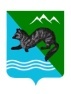 ПОСТАНОВЛЕНИЕАДМИНИСТРАЦИИ СОБОЛЕВСКОГО   МУНИЦИПАЛЬНОГО РАЙОНА КАМЧАТСКОГО КРАЯ12 февраля 2024                                с. Соболево                                  № 56О внесении изменений в приложение к  постановлению администрации Соболевского муниципального района от 28.09.2023           № 240 «Об утверждении Положения об отделе прогнозирования, экономического анализа, инвестиций и предпринимательства в составе Комитета по экономике и управлению муниципальным имуществом администрации Соболевского муниципального района»         В связи с приведением нормативного правового акта в соответствии с положением о «Комитете по экономике и управлению муниципальным имуществом администрации Соболевского муниципального района» от 08.09.2023 № 219.АДМИНИСТРАЦИЯ ПОСТАНОВЛЯЕТ:1. Внести в приложение к постановлению администрации Соболевского муниципального района от 28.09.2023 г. № 240 «Об утверждении Положения об отделе прогнозирования, экономического анализа, инвестиций и предпринимательства в составе Комитета по экономике и управлению муниципальным имуществом администрации Соболевского муниципального района», следующие изменения:1.1. В  пункте 3 исключить  подпункты 3.24. - 3.26.1.2. Пункты 3.27-3.28  считать подпунктами 3.24 - 3.25. 2. Управлению делами администрации Соболевского муниципального района опубликовать настоящее постановление в районной газете «Соболевский вестник» и разместить на официальном сайте Соболевского муниципального района в информационно-телекоммуникационной сети Интернет.3. Настоящее постановление вступает в силу после его официального опубликования (обнародования) и распространяется на правоотношения, возникшие с 01 июня 2023 года.Глава Соболевского муниципального района                             А.В. Воровский